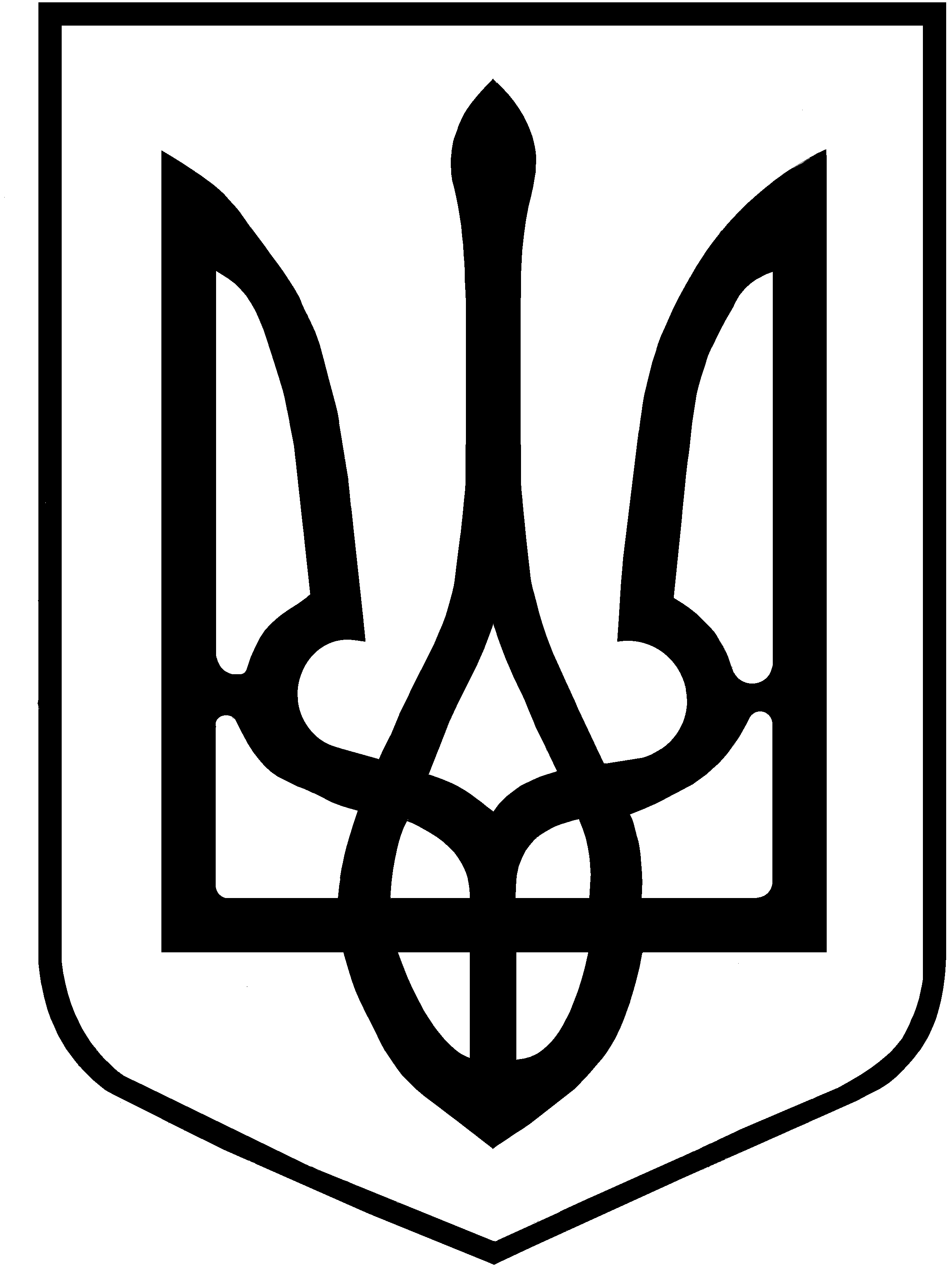 УКРАЇНАВИКОНАВЧИЙ КОМІТЕТМЕЛІТОПОЛЬСЬКОЇ  МІСЬКОЇ  РАДИЗапорізької областіР О З П О Р Я Д Ж Е Н Н Яміського голови11.10.2021										№  351-рПро створення комісії виконавчого комітету Мелітопольської міської ради Запорізької області для здійснення перевірки підприємств-виконавців мобілізаційних завдань (замовлень) у 2021 році, затвердження її складу й функцій та втрату чинності розпорядження міського голови від 04.02.2019 № 63-р	Керуючись законами України “Про місцеве самоврядування в Україні”, “Про мобілізаційну підготовку та мобілізацію”, “Про військовий обов’язок і військову службу”, постановою Кабінету Міністрів України від 11.10.2017     № 796 дск “Про затвердження Порядку проведення перевірок стану та оцінки мобілізаційної готовності національної економіки, органів державної влади, інших державних органів, органів місцевого самоврядування, підприємств, установ і організацій, адміністративно-територіальних одиниць України”,  рішенням виконавчого комітету Мелітопольської міської ради Запорізької області від 18.12.2014 № 215 “Про затвердження Положення про організацію мобілізаційної підготовки у виконавчому комітеті Мелітопольської міської ради” та на виконання п.4 доручення віце-прем’єр-міністра України - Міністра з питань стратегічних галузей промисловості України від 11.06.2021                    № М-821/0/1-21 дск, листа Міністерства розвитку громад та територій  України від 26.07.2021 № М/122 дск з метою контролю за станом мобілізаційної підготовки і оцінки рівня мобілізаційної готовності підприємств-виконавців мобілізаційних завдань (замовлень) у місті Мелітополі, згідно з Планом проведення перевірок стану мобілізаційної готовності підприємств Запорізької області, які  залучаються для виконання мобілізаційних завдань (замовлень) з надання комунальних послуг (теплопостачання, водопостачання і водовідведення) ЗОБОВ’ЯЗУЮ:1. Створити комісію виконавчого комітету Мелітопольської міської ради Запорізької області для здійснення перевірки підприємств-виконавців мобілізаційних завдань (замовлень) у 2021 році, затвердити її склад та функції   (додається).22. Комісію виконавчого комітету Мелітопольської міської ради Запорізької області для здійснення перевірки підприємств-виконавців мобілізаційних завдань (замовлень) у 2021 році:1) здійснювати  перевірку  підприємств-виконавців  мобілізаційних  завдань з метою визначення стану мобілізаційної підготовки та рівня мобілізаційної готовності у місті Мелітополі згідно з Планом проведення перевірок стану мобілізаційної готовності підприємств Запорізької області на 2021 рік;2) у своїй роботі керуватися нормами законів України “Про мобілізаційну підготовку та мобілізацію”, “Про військовий обов’язок і військову службу” та постановою Кабінету Міністрів України  від 11.10.2017 № 796 дск “Про затвердження Порядку проведення перевірок стану та оцінки мобілізаційної готовності національної економіки, органів державної влади, інших державних органів, органів місцевого самоврядування, підприємств, установ і організацій, адміністративно-територіальних одиниць України”. 3. За   результатами   здійснення   перевірки  по  кожному  з  підприємств-виконавців скласти Акт у 3-х примірниках та подати його на затвердження Мелітопольському міському голові. 4. Вважати таким, що втратило чинність розпорядження міського головивід 04.02.2019 № 63-р “Про комісію з перевірки мобілізаційної готовності підприємств у місті Мелітополі в 2019 році та втрату чинності розпорядження міського голови від 08.02.2018 № 75-р”.5. Контроль за виконанням цього розпорядження залишаю за собою.Мелітопольський міський голова 					     Іван ФЕДОРОВДодаток до розпорядження міського голови  11.10.2021  № 351-рСклад та функції комісії виконавчого комітету Мелітопольської міської ради Запорізької області для здійснення перевірки підприємств-виконавців мобілізаційних завдань (замовлень) у 2021 роціГоловний спеціаліст з мобілізаційноїта оборонної роботи управлінняз питань надзвичайних ситуацій					Ірина ВІХРОВАПрізвище та по батьковіПрізвище та по батьковіПосадаФункції (напрями роботи)ВіхроваІрина МиколаївнаВіхроваІрина МиколаївнаГоловний спеціаліст з мобілізаційної та оборонної роботи управління з питань надзвичайних ситуаційКоординація роботи комісії, методична допомога, підготовка проєктів документів, підготовка членів комісії, перевірка організації і планування мобілізаційної роботи на підприємстві, перевірка стану розробки мобілізаційного плану підприємства на особливий період, організація розробки та стан виконання планів мобілізаційної підготовки, стан мобрезерву, стан створення та утримання мобілізаційних потужностей, дотримання режиму секретності, надання пропозиційщодо покращення стану мобілізаційної підготовки та готовності підприємстваПоточняк Інна ПавлівнаПоточняк Інна ПавлівнаГоловний спеціаліст відділу кадрівСтан роботи щодо бронювання військовозобов’язаних, аналіз забезпеченості робочою силою на особливий період, перевірка наявності керівних документів з військового обліку і бронювання військовозобов’язаних, перевірка стану обліку військовозобов’язаних за категоріями, віком, штатними посадами і професіями, своєчасність подання звітностіГусакова Ольга МихайлівнаПровідний спеціаліст-бухгалтер відділу обліку та звітностіПровідний спеціаліст-бухгалтер відділу обліку та звітностіЗабезпеченість виробничими площами, технологічним обладнанням та інструментами, енергетичними ресурсами, робочою силою, комплектувальними виробами, сировиною і матеріалами, вивчення та аналіз максимальних можливостей виробництваПрізвище та по батьковіПосадаПосадаФункції (напрями роботи)Житник Тетяна Вікторівна Заступник начальника управління  з розвитку підприємництва та промисловості  Заступник начальника управління  з розвитку підприємництва та промисловості Наявність і якість розроблення мобілізаційного плану; готовність керівників об’єктів перевірки, самостійних структурних підрозділів, працівників відповідних мобілізаційних підрозділів (окремих працівників з питань мобілізаційної  роботи) до роботи в умовах особливого періоду